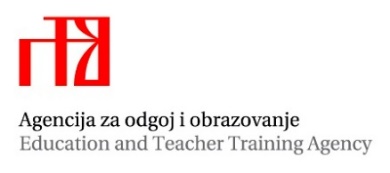 Stručni ispiti za učitelje pripravnike Zagrebačke i Karlovačke županije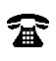 	viša savjetnica Sandra Bašić, mag. prim. educ. (e-pošta: sandra.basic@azoo.hr;         : 01/2785-066 )Osnovna škola Frana GalovićaZagreb, Školski prilaz 7Školska koordinatorica stručnih ispita: Željka Tomašec	(e-pošta: zeljka.tomasec@gmail.com )	Napomena: Pripravnici su obvezni kontaktirati školsku koordinatoricu od koje će saznati sve ostale važne informacije (vrijeme polaganja stručnoga ispita, nastavnu jedinicu i sl). Na usmeni dio stručnog ispita pristupnici donose pisane priprave i mapu osobnog razvoja.                     Želimo vam uspješno polaganje stručnog ispita.ImePrezimeDatum
pisanog ispitaPočetak pisanog dijela ispita je u 9,00 sati.Datum 
usmenog ispita(početak u dogovoru sa Školom)Nastavni predmetMentor Razredni odjelIvaMaglić27. travnja 2023. 8. svibnja 2023.Matematika 3. sat Jelena Solak Vodopija1.cAnaAničić27. travnja 2023.8. svibnja 2023.Matematika 4. sat Sanja Minarik2.aAntoniaBabojelić27. travnja 2023.8. svibnja 2023.Matematika -usmeni nakon 4. školskog sata/AndreaKlanjec27. travnja 2023.22. svibnja 2023.Likovna kultura2.sat Ines Polanšćak      2.cIvanaVlašić27. travnja 2023.22. svibnja 2023.Likovna kultura3. sat Jasna Levanić Rogić      3.a   Josipa        Raič27. travnja 2023.10. svibnja 2023.Priroda i društvo3. sat Željka Tomašec2.a      IvaJurilj27. travnja 2023.10. svibnja 2023.Priroda i društvo4. sat Zrinka Kelečić1.a   Božica    Starčević27. travnja 2023.10. svibnja 2023.Priroda i društvo- usmeni nakon 4. školskog sata/IvaKliček/10. svibnja 2023.Priroda i društvo- usmeni nakon 4. školskog sata/ElizabetaPokupec27. travnja 2023.11. svibnja 2023.Priroda i društvo3.sat Zrinka Kelečić1.cAnaJurić27. travnja 2023.11. svibnja 2023.Priroda i društvo4. sat Danijela Gracin2.dTenaKoščica/11. svibnja 2023.Priroda i društvo-usmeni nakon 4. školskog sata/MartinaFurlić27. travnja 2023.12. svibnja 2023.Hrvatski jezik3. sat Marija Krpan3.bKatarinaRelić27. travnja 2023.12. svibnja 2023.Hrvatski jezik-usmeni nakon 3.školskog sata/